VorwortZiel dieses Leitfadens ist es, Hochschulangestellte zu unterstützen, die mit der Anmeldung von Flüchtlingen und MigrantInnen konfrontiert sind, die ihre Hochschulbildung anfangen bzw. fortsetzen möchten.Fragen, die MigrantInnen oft stellen, werden beantwortet. Es gibt vier Kategorien von den FAQs:Allgemeine Informationen über ÖsterreichDie Bedingungen für AsylwerberInnen und AsylberechtigteDas Schul- und AusbildungssystemTransport, Arbeit und GesundheitAlle Fragen sind mit einem Überblick sowie Links zu Webseiten für weitere Informationen und Quellen beantwortet. Die Fragen können von der Hochschule für ihr Land angepasst werden.Allgemeine Informationen über ÖsterreichEs wichtig für Neuankömmlinge, sich rasch mit den Gegebenheiten des neuen Landes auseinanderzusetzen, z.B. wie kann ich finanziell unterstützt werden in Österreich? Viele praktische Themen sind wichtig, wie z.B. Transport in der Region, wie man einen Job findet oder die Ausbildung fortsetzt.	U. a. können folgende Webseiten hier behilflich sein:Bundesministerien Österreichs: ''Leben und Arbeiten in Österreich'' auf dem Migrationsplattform der österreichischen Bundesregierung  – Migration.gv.at bzw. ''Asyl und Migration''  vom Bundesministerium für InneresÜber ÖsterreichStatistische DatenWikipedia: ÖsterreichThe World Factbook: Austria (auf Englisch)About Austria: Facts and Figures (auf Englisch)F: Wo sind die großen Städte und Hochschulen in Österreich?A: Eine Karte oder Liste mit den Standorten von Hochschulen könnte hier hilfreich sein. Folgende Webseiten geben einen Überblick:Studieren.atStudieren in Österreich(FACH)HOCHSCHUL- & WEITERBILDUNGSPORTAL ÖSTERREICHF: Wie funktioniert das politische System in Österreich?A: Kenntnisse über das politische System des Landes tragen zur Integration und zu einem Demokratieverständnis bei. Folgende Themen sind hier relevant:VerfassungParlamentWahlsystemEuropäische Union.Einen Überblick gibt es auf folgenden Webseiten:Demokratiezentrum Wien: Wie funktioniert Politik in Österreich?Bundespressedienst: Das politische System in ÖsterreichWikipedia: Politisches System ÖsterreichsEs gibt eine Vielzahl von Youtube Videos, z.B. Politisches System ÖsterreichF: Was sind die Hauptindustrien bzw. Wirtschaftsfaktoren in Österreich?A: Einen Überblick über die wichtigsten Industrien in dem Land wird MigrantInnen helfen, sich am Arbeitsmarkt und in der Wirtschaft zu orientieren. Folgende Links sind u.a. hilfreich:Wirtschaftsmuseum: Österreichs Wirtschaft im ÜberblickWirtschaftskammer Österreich: Wirtschaftslage und PrognoseWikipedia: Wirtschaft ÖsterreichsBesondere Bedingungen für AslywerberInnenF: Welche Rechte und Pflichten haben Flüchtlinge/MigrantInnen in Österreich?A: Fragen über Menschenrechte und die Genfer Konvention, Menschenrechte in der EU sowie in Österreich sind von zentraler Bedeutung für Flüchtlinge. Die Europäische Kommission gibt zur EU Flüchtlingspolitik Auskunft hier. Für Flüchtlinge in Österreich finden Sie Informationen von dem Bundesministerium für Inneres hier.F: Gibt es finanzielle Unterstützung für Flüchtlinge und MigrantInnen in Österreich?A: Das kommt auf das Land bzw. das Bundesland und Situation der MigrantInnen an. Weitere Informationen für Österreich vom Bundesministerium für Inneres gibt es hier.F: Wo bekommen AsylwerberInnen Unterkunft?A: Das kommt auf das Land bzw. Bundesland an. Weitere Informationen für Österreich vom Bundesministerium für Inneres gibt es hier.F: Dürfen MigrantInnen arbeiten bzw. studieren in Österreich?A: Für Österreich finden Sie Informationen von der Regierung zum Thema Arbeiten hier. Der Österreichische Austauschdienst – OEAD – gibt Informationen über Hochschulbildung für Flüchtlinge hier.Weitere Informationen zu diesem Thema finden Sie auch in den Leitfäden „Willkommen in Europas Hochschulbildung“ und „Willkommen in dieser Institution“.F: Wie ist es mit der Gesundheit und Vorsorge für MigrantInnen in Österreich?A: In Österreich sind Flüchtlinge grundsätzlich krankenversichert. Weitere Informationen von migration.gv.at finden Sie hier und von der Medien-Servicestelle finden Sie hier. Das öffentliche Gesundheitsportal Österreichs gibt Informationen für MigrantInnen zu unterschiedlichen Gesundheitsthemen in verschiedenen Sprachen hier.F: Wie können MigrantInnen und Flüchtlinge Deutsch lernen?A: Das Erlernen der deutschen Sprache ist die Grundlage für eine erfolgreiche Integration. Deutschkenntnisse sind eine Voraussetzung für die Teilhabe am wirtschaftlichen und gesellschaftlichen Leben und damit auch von entscheidender Bedeutung für die Integration ins Erwerbsleben und oft für ein Studium. In Österreich bieten viele Gemeinden kostenlose Deutschkurse für Flüchtlinge an.Das Sprachportal des österreichischen Integrationsfonds bietet kostenloses Material an.Wenn MigrantInnen studieren möchten, gibt es auch die Möglichkeit in einigen Hochschulen in Deutschland und Österreich Deutsch zu lernen. Mehrere Infos in den Richtlinien „Willkommen in Europas Hochschulbildung“.Das Schul- und AusbildungssystemF: Wie funktioniert das Ausbildungssystem in Österreich?A: In Österreich ist das Bundesministerium für Bildung, Wissenschaft und Forschung für das Ausbildungssystem des Landes zuständig. Details zum Bildungswesen in Österreich finden Sie hier. Eins Überblick über das System von Jugendweiser.at finden sie hier.F: Was ist der Qualifikationsrahmen?A: Der Europäische Qualifikationsrahmen für Lebenslanges Lernen (EQR) ist eine Initiative der Europäischen Union, die berufliche Qualifikationen und Kompetenzen in Europa vergleichbarer machen soll. Acht Niveaus werden beschrieben, wobei die Qualifikationsniveaus ausschließlich auf Lernergebnissen basieren, also darauf, was ein Lernender weiß, versteht und kann und nicht auf dem Lerninput, der durch die Dauer eines Lernprozesses oder die Art der Bildungseinrichtung bestimmt wird.Der Nationale Qualifikationsrahmen in Österreich wird von der Nationalen Koordinierungsstelle für den NQR in Österreich (NKS) koordiniert – weitere Information hier.F: Gibt es Förderungen für MigrantInnen, die in Österreich studieren möchten? A: Ausführliche Informationen zu diesem Thema werden in den Leitfäden “Willkommen in Europas Hochschulbildung” sowie “Willkommen in dieser Hochschule” gegeben.F: Wie werden Kompetenzen anerkannt? Wie funktioniert die Validierung von früheren Lernerfahrungen in Österreich?A: Validierung – d.h. die Anerkennung bereits erworbener Qualifikationen, Wissen, Kompetenzen, usw. – wird grundsätzlich sowohl in Deutschland als auch in Österreich durchgeführt. Die Leitfäden „Willkommen zur Validierung“ geben ausführliche Informationen über dieses Thema.Transport, Gesundheit und ArbeitF: Wie ist das Verkehrssystem in Österreich?A: “Justlanded.com” bietet allgemeine Informationen zu den öffentlichen Verkehrsmitteln in Österreich.Die meisten Städte bzw. Regionen stellen auch lokale Informationen online.Für Bahnfahrten in Österreich finden Sie Informationen der Österreichischen Bundesbahnen (ÖBB) hier.F: Wie funktioniert das Gesundheitssystem? Was steht Flüchtlingen zu und wie kann man sich anmelden?A: In Österreich sind Flüchtlinge grundsätzlich krankenversichert. Weitere Informationen von migration.gv.at finden Sie hier und von der Medien-Servicestelle finden Sie hier. Das öffentliche Gesundheitsportal Österreichs gibt Informationen für MigrantInnen zu verschiedenen Gesundheitsthemen in verschiedenen Sprachen hier.F: Wie finde ich einen Job in Österreich?A: In Österreich finden Sie auf der Migrationsplattform der österreichischen Bundesregierung Ratschläge für die Jobsuche hier.Folgende Links wurden für diesen Leitfaden verwendet: European Commission: About asylum seeking https://ec.europa.eu/home-affairs/what-we-do/policies/asylum_enSuggestions for country-specific facts and figures as a general introduction to the country.http://denmark.dk/en/quick-facts/facts/https://www.german-way.com/history-and-culture/germany/germany-facts-and-figures/https://www.holland.com/global/tourism/information/facts-and-figures.htmhttp://www.austria.org/overview/https://www.factretriever.com/hungary-factshttps://www.thinkslovenia.com/info-activities/slovenia-facts-figureshttps://www.virke.no/en/about-virke/international-trade/facts--figures-norway/https://borgenproject.org/facts-and-figures-about-greece/http://ec.europa.eu/social/main.jsp?catId=858https://ec.europa.eu/home-affairs/what-we-do/policies/european-agenda-migration_enhttps://uvm.dk/uddannelsessystemet/den-danske-kvalifikationsrammehttps://www.nyidanmark.dk/da-dk/Ophold/asyl/asylansoegernes_vilkaar/kontante_ydelser.htmWikipedia: about the general NQF systemhttps://en.wikipedia.org/wiki/National_Qualifications_FrameworkDieses Dokument ist eine Adaption des englischen Originals. Zitation:Husted, B. on behalf of the VINCE consortium (Ed.) (2018): Guidelines - Welcome to this country. Licensed under a Creative Commons Attribution-NonCommercial-ShareAlike 4.0 International License Dieses Werk ist lizenziert unter einer Creative Commons Namensnennung - Nicht-kommerziell - Weitergabe unter gleichen Bedingungen 4.0 International Lizenz.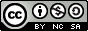 